Приложение № 2 к извещению № 1-2017о проведении открытого запроса предложений по продаже гаража по адресу: г. Омск, ул. Мира, ГСК «Север-62», бокс 20АФОТОМАТЕРИАЛЫДОКУМЕНТАЦИЯ НА ИМУЩЕСТВО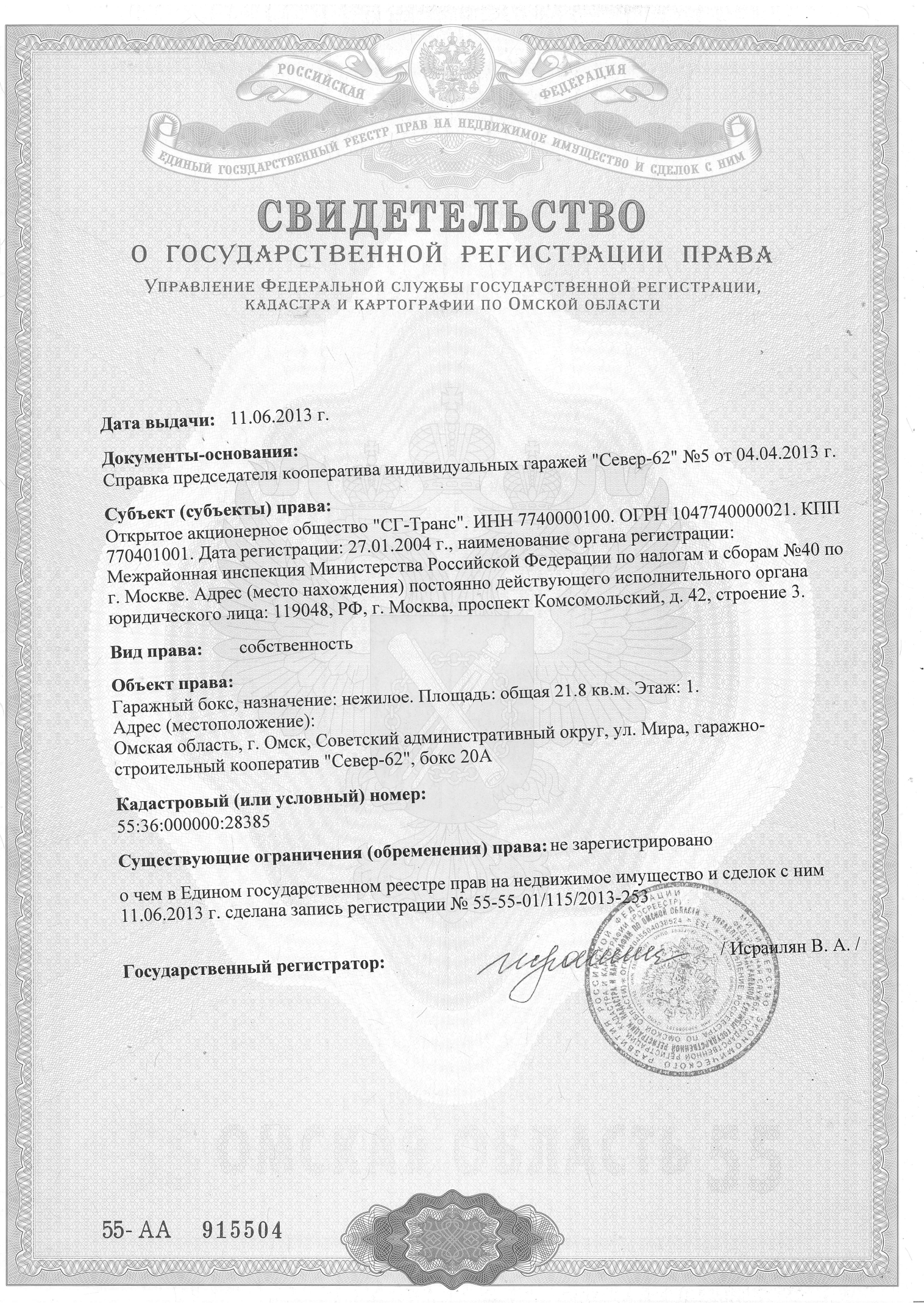 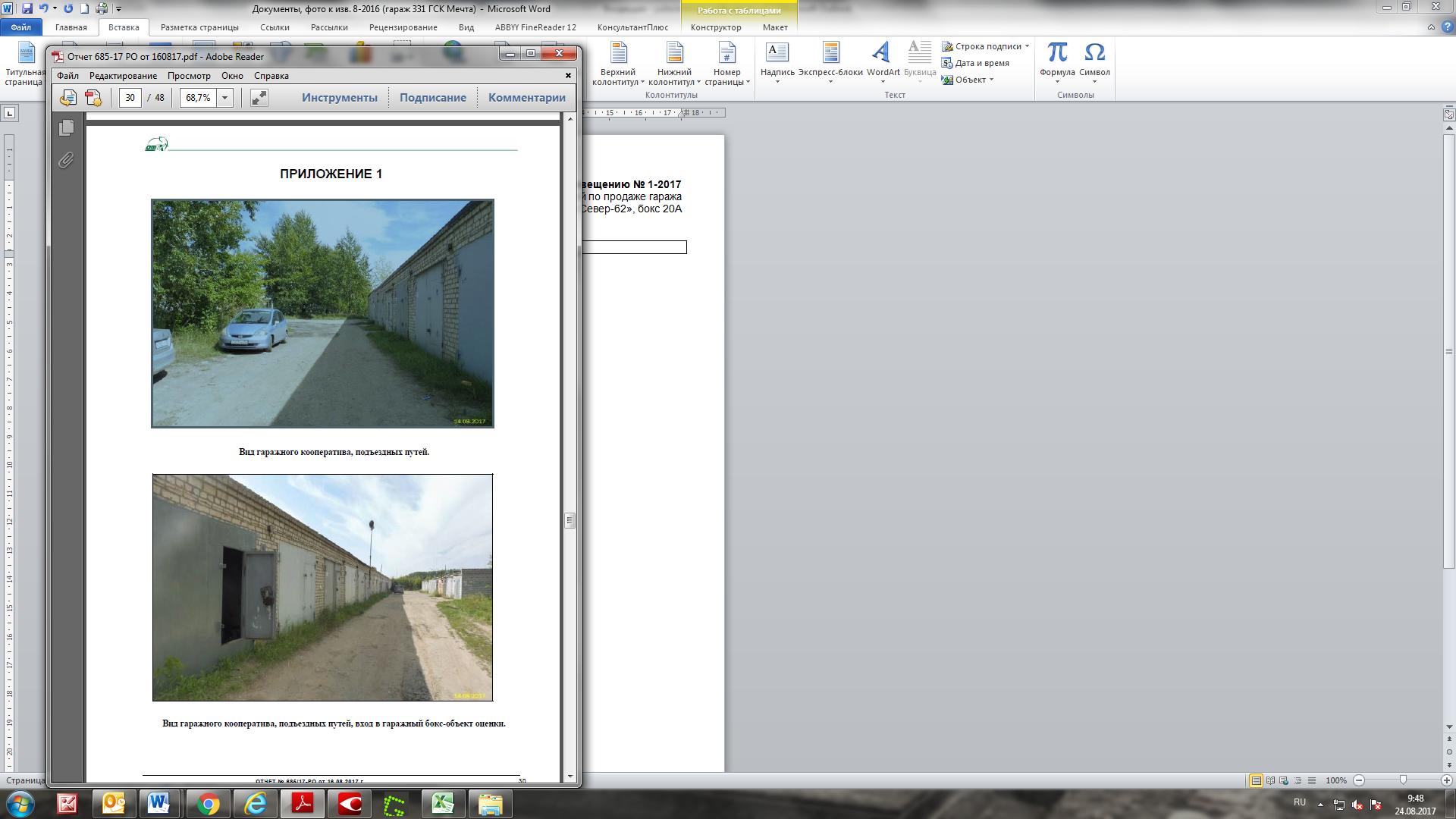 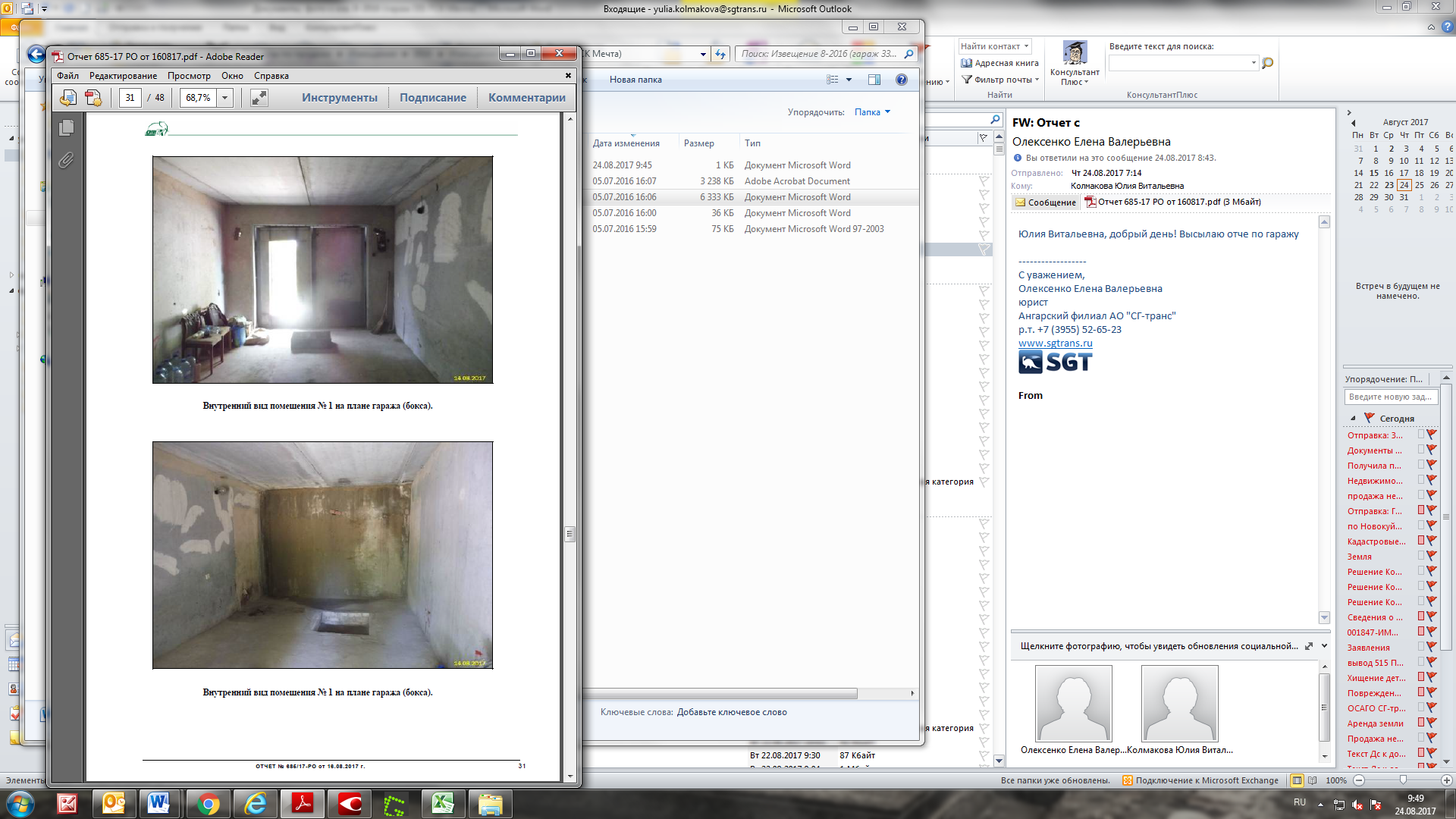 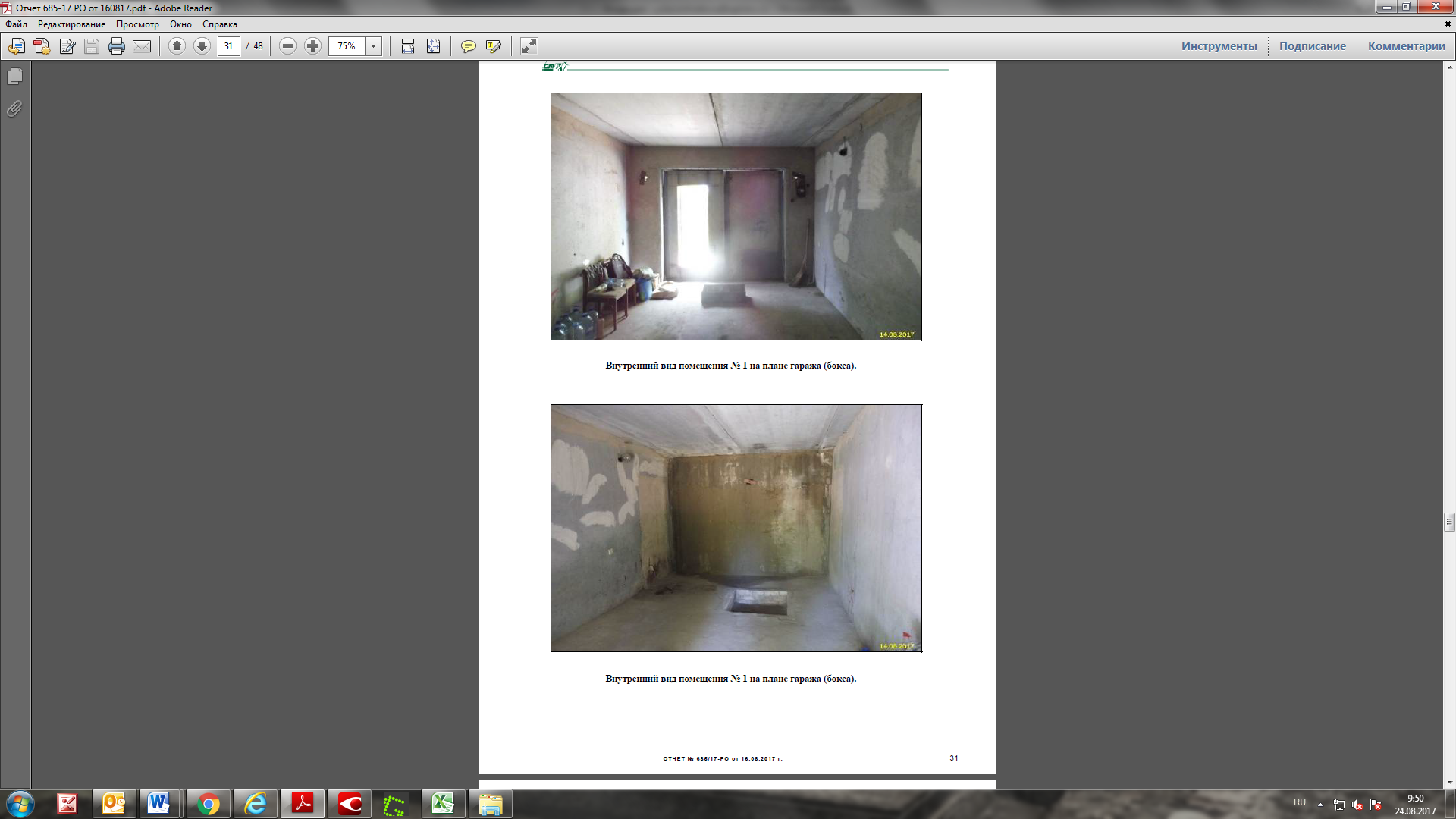 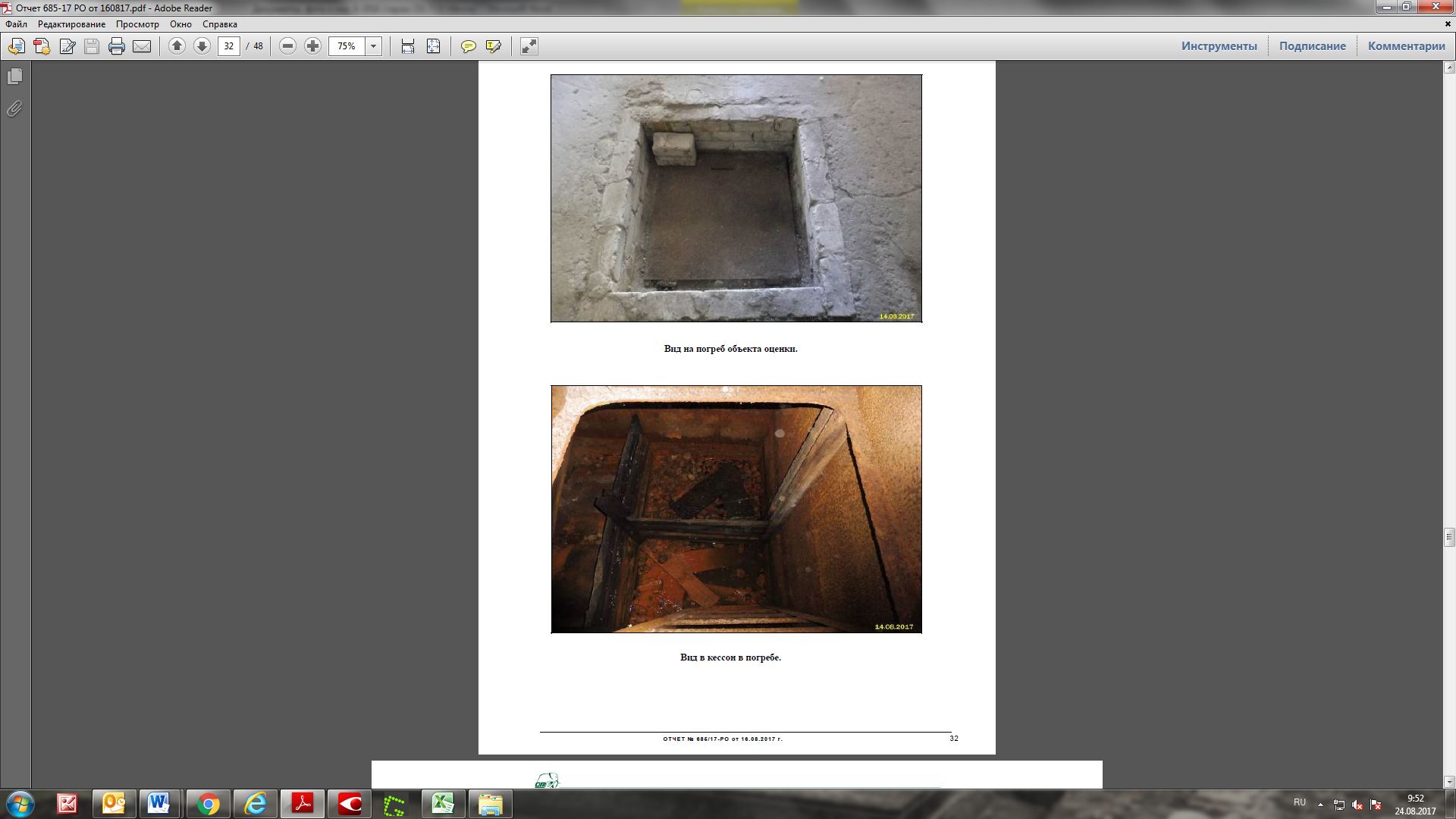 